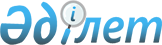 “2018 жылы өткізілетін бірыңғай мемлекеттік сатып алулардың кейбір мәселелері туралы” Жаңақорған ауданы әкімдігінің 2018 жылғы 15 ақпандағы № 448 қаулысына өзгерістер енгізу туралы
					
			Мерзімі біткен
			
			
		
					Қызылорда облысы Жаңақорған ауданы әкімдігінің 2018 жылғы 3 қазандағы № 609 қаулысы. Қызылорда облысының Әділет департаментінде 2018 жылғы 5 қарашада № 6495 болып тіркелді. Мерзімі біткендіктен қолданыс тоқтатылды
      "Құқықтық актілер туралы" Қазақстан Республикасының 2016 жылғы 06 сәуірдегі Заңының 26-бабына сәйкес Жаңақорған ауданының әкімдігі ҚАУЛЫ ЕТЕДІ:
      1. “2018 жылы өткізілетін бірыңғай мемлекеттік сатып алулардың кейбір мәселелері туралы” Жаңақорған ауданы әкімдігінің 2018 жылғы 15 ақпандағы № 448 қаулысына (нормативтік құқықтық актілерді мемлекеттік тіркеу тізілімінде № 6178 болып тіркелген, 2018 жылы 13 наурызда Қазақстан Республикасы нормативтік құқықтық актілерінің эталондық бақылау банкінде жарияланған) мынадай өзгерістер енгізілсін:
      1-тармақ мынадай редакцияда жазылсын:
      “1. “Жаңақорған ауданының мемлекеттік сатып алу бөлімі” коммуналдық мемлекеттік мекемесі тапсырыс берушілер үшін сатып алуды бірыңғай ұйымдастырушы болып айқындалсын.”
      2. Осы қаулы алғашқы ресми жарияланған күнінен бастап қолданысқа енгізіледі.
					© 2012. Қазақстан Республикасы Әділет министрлігінің «Қазақстан Республикасының Заңнама және құқықтық ақпарат институты» ШЖҚ РМК
				
      Жаңақорған ауданының әкімі 

Ғ. Әміреев
